NARAVOSLOVNI DAN – Kuhar za en dan Tanja 6.rJEDILNIK- krompir s peteršiljem- čevapčiči- zelena solata, paradižnik in paprikaRECEPT za čevapčičeMleto mešano meso začinimo z začimbo čevap in zmešamo. Iz mase oblikujemo čevapčiče. Polagamo jih v ponev v katero damo nekoliko maščobe. Ponev pokrijemo s pokrovko in spečemo čevapčiče. Med peko čevapčiči spustijo tekočino, večkrat jih obrnemo in na koncu lepo zapečemo.RECEPT za krompir s peteršiljemKrompir temeljito umijemo in celega, neolupljenega položimo v lonec ter v lonec natočimo vodo, ki vsa prekriva krompir. Vodo tudi solimo. Krompir vre približno pol ure. Kuhanost krompirja preverimo z nožem, ki mora lepo zdrsniti v krompir. Kuhan krompir olupimo, ga narežemo na poljubne velike kose in še dodatno popečemo v maščobi, v kateri so se pekli čevapčiči. Krompir solimo in na koncu dodamo še peteršilj.RECEPT za zeleno solatoNajprej jo dobro operemo pod tekočo vodo in jo narežemo na poljubno velike kose. Na solato narežemo strok česna posolimo in okisamo.RECEPT za solato iz paradižnika in paprikeNajprej paradižnik in papriko dobro operemo pod tekočo vodo in jo narežemo na ne prevelike koščke. Paradižnik in papriko stresemo skupaj v skledo posolimo nanj zdrobimo strok česna, okisamo in zmešamo.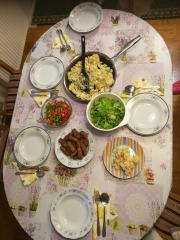 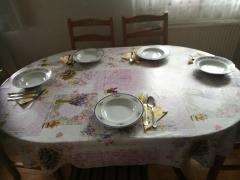 